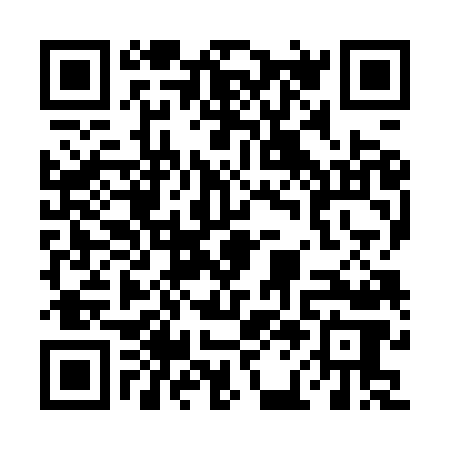 Ramadan times for Agliano Terme, ItalyMon 11 Mar 2024 - Wed 10 Apr 2024High Latitude Method: Angle Based RulePrayer Calculation Method: Muslim World LeagueAsar Calculation Method: HanafiPrayer times provided by https://www.salahtimes.comDateDayFajrSuhurSunriseDhuhrAsrIftarMaghribIsha11Mon5:095:096:4612:374:396:286:288:0012Tue5:075:076:4412:374:416:306:308:0113Wed5:055:056:4312:364:426:316:318:0314Thu5:035:036:4112:364:436:326:328:0415Fri5:015:016:3912:364:446:336:338:0616Sat4:594:596:3712:354:456:356:358:0717Sun4:574:576:3512:354:466:366:368:0818Mon4:554:556:3312:354:476:376:378:1019Tue4:534:536:3112:354:486:396:398:1120Wed4:514:516:3012:344:496:406:408:1321Thu4:494:496:2812:344:506:416:418:1422Fri4:474:476:2612:344:516:426:428:1523Sat4:454:456:2412:334:526:446:448:1724Sun4:434:436:2212:334:536:456:458:1825Mon4:414:416:2012:334:546:466:468:2026Tue4:394:396:1812:334:546:476:478:2127Wed4:364:366:1612:324:556:496:498:2328Thu4:344:346:1512:324:566:506:508:2429Fri4:324:326:1312:324:576:516:518:2630Sat4:304:306:1112:314:586:536:538:2731Sun5:285:287:091:315:597:547:549:291Mon5:265:267:071:316:007:557:559:302Tue5:245:247:051:306:017:567:569:323Wed5:215:217:041:306:027:587:589:344Thu5:195:197:021:306:037:597:599:355Fri5:175:177:001:306:038:008:009:376Sat5:155:156:581:296:048:018:019:387Sun5:135:136:561:296:058:038:039:408Mon5:105:106:541:296:068:048:049:419Tue5:085:086:531:286:078:058:059:4310Wed5:065:066:511:286:088:068:069:45